2.1 Effective SearchingEXAMPLES:After your initial search, notice synonyms or other related terms that you might use to create a subtopic.Search: computer recyclingSub-topic: Types of programs (city (like Victoria), businesses (like Best Buy)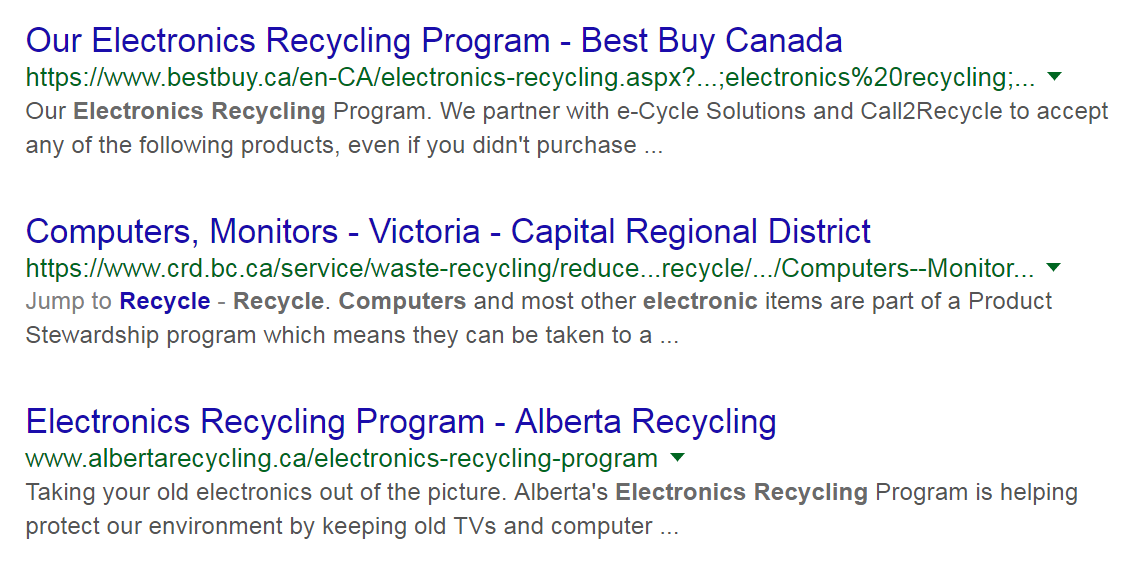 Try a metadata site such as Wikipedia, or  a social media tool like Twitter search Search: https://en.wikipedia.org/wiki/Computer_recyclingSub-topics: see snippet:Search by different types of content. Go to google and under the search box choose to sort by video, or images or news or books.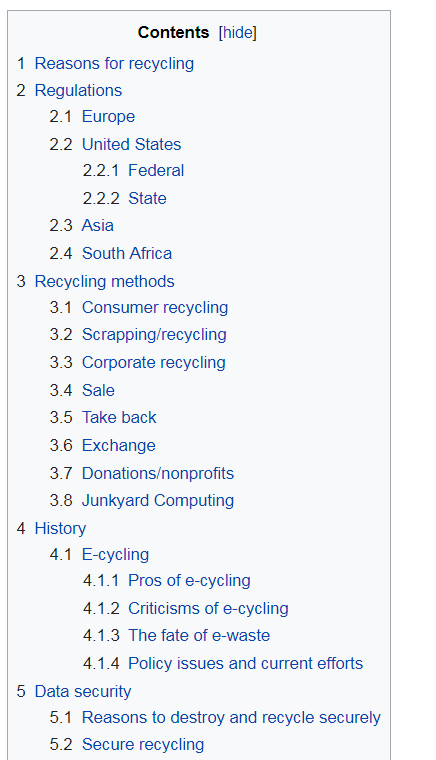 Search: reusing electronics (google videos)Subtopic reusing electronics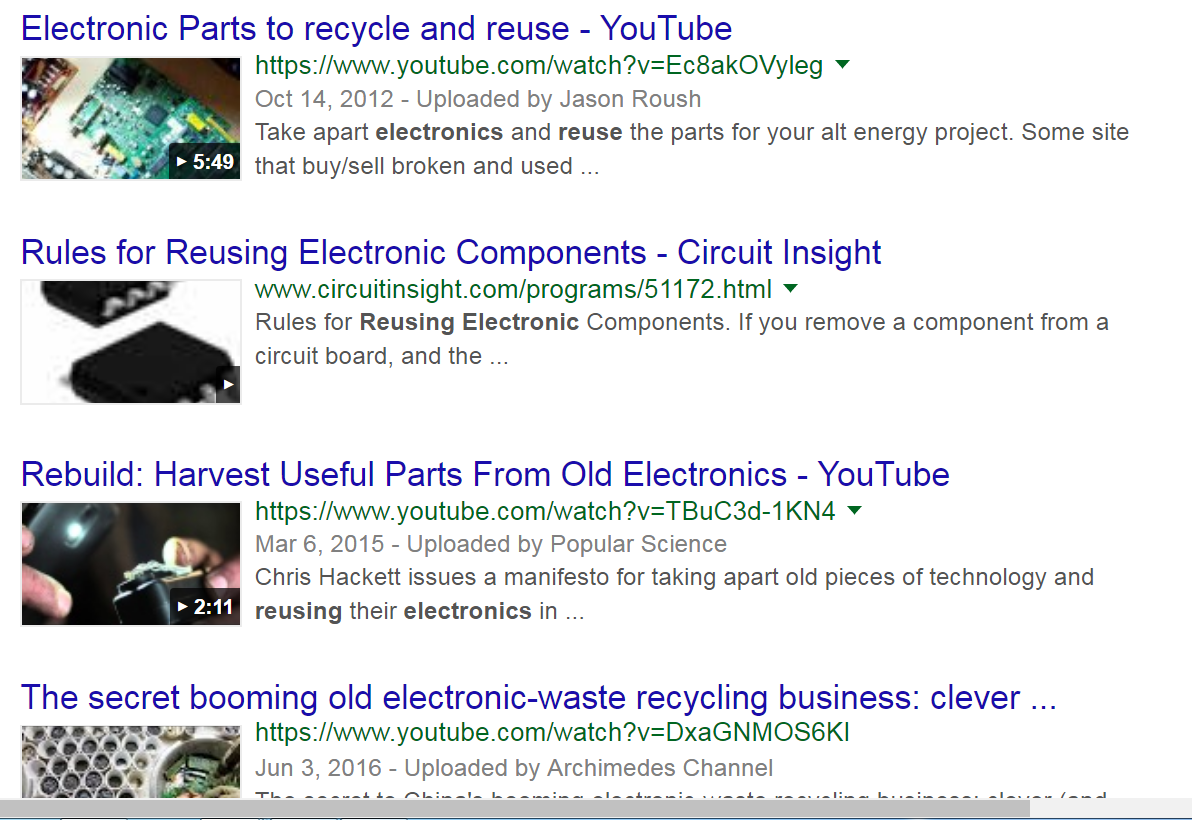 Try a wildcard search if applicable: eg organic farm*Search: e-cycle*Subtopics: price locationse-cycle indiae-cycle price Use quotations around the words to sources with exactly that phrase: eg. “wetland destruction”Search: “e-cycling sub-topics”No result but clicked on first article, skimmed and found sub-topics: e-waste, and redistributing electronics. Review the related search at the bottom of your search and click on one to find a narrower search. Search: clicked on electronic recycling for cashSub-topic: e-cycling for cashTry searching for a specific filetype by typing :pdf or .ppt or .png in the searchSearch: e-cycling .ppt –didn’t find a .ppt right away but led to title of a book about trash and healthSub-topic: Human health and e-cycling Try searching for a list of resources, or sites: “best sites for environmental issues” or “top recycling resources” Search: bests e-cycling resources 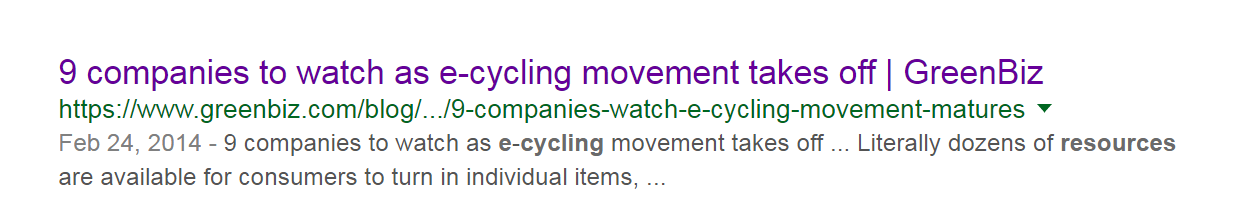 Sub-topic: types of e-cycling businessesOnce you have find a site that looks applicable search your topic just on that site using site: +the url plus the keywords. Eg: site: www.enn.com "water conservation"Search: site: +www.greenpeace.org/international/en/campaigns/detox/electronics/Guide-to-Greener-Electronics/ecyclingSub-topics: green electronics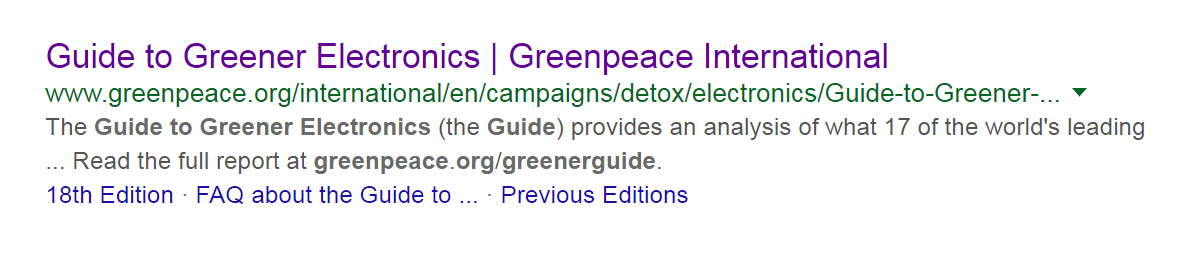 Google can be biased. For example if you search in videos you will only get youtube videos not vimeo. So try a few different search engines. Search: (using Dogpile: e-cycling)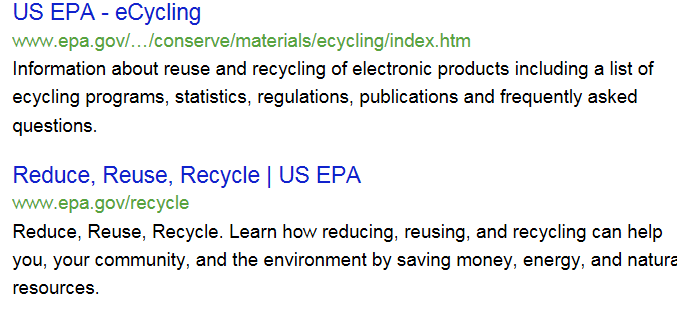 Subtopic: regulations around e-cycling.